The Commonwealth of MassachusettsExecutive Office of Health and Human ServicesDepartment of Public Health250 Washington Street, Boston, MA 02108-4619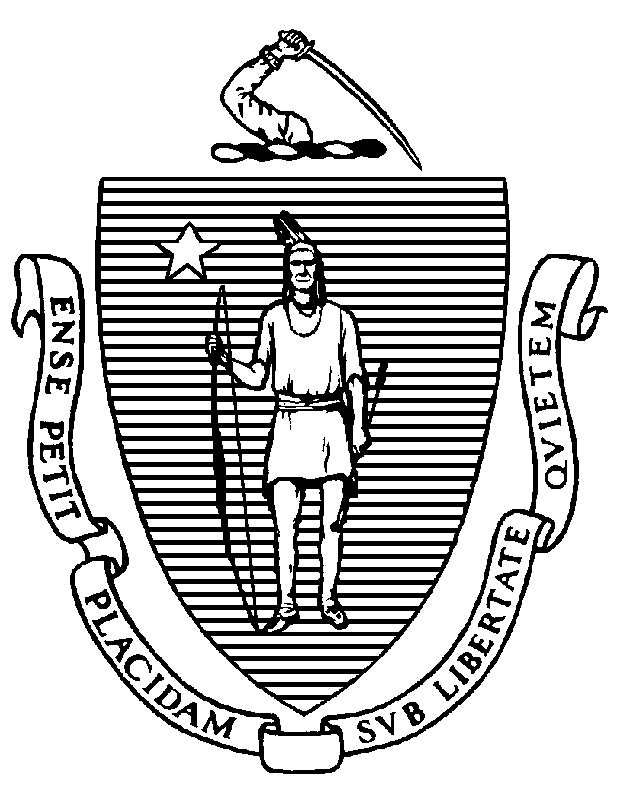 Board of Registration of Dispensing Opticians MeetingLocation: Virtual Date: June 7, 2023 Time: 10:00 AM
Cisco WebEx Meeting Information Join on your computer, mobile app or room device https://eohhs.webex.com/eohhs/j.php?MTID=mde6afbb001f28a37e8cf2c94c148015bMeeting Number: 2536 330 4335Password: 8KCupbSwG33Telephone Information (audio only)+1-617-315-0704 United States Toll (Boston) or+1-650-479-3208 United States TollAccess Code: 2536 330 4335Housekeeping      Meeting Called to Order      Roll Call Vote for AttendanceBoard Business:Executive Director’s Report Board Minutes:Public Meeting Minutes from April 5, 2023Public Meeting Minutes from May 3, 2023Application Review:Camille DuboisRulxer DumornayCharbel LouisTakeiya PerryDiscussion: 	CEPA Agreement and Memo   	Penn Foster Optician School OnlineOpen session for topics not reasonably anticipated 48 hours in advance meetingCases, Investigative Conference, Settlement Offers [Closed session pursuant to M.G.L. c. 112 §65C]: 